Российская ФедерацияАДМИНИСТРАЦИЯ ПОДГОРЕНСКОГО СЕЛЬСКОГО ПОСЕЛЕНИЯКАЛАЧЕЕВСКОГО МУНИЦИПАЛЬНОГО РАЙОНА ВОРОНЕЖСКОЙ ОБЛАСТИПОСТАНОВЛЕНИЕот  25 мая  2015 г.                                                                                                    № 25с.ПодгорноеО мерах по предотвращению несчастных случаев на водоемах на территории  Подгоренского сельского поселенияВ соответствии с Федеральным  законом от 06.10.2003 г. №131-ФЗ «Об общих принципах организации местного самоуправления в Российской Федерации», постановлением администрации Воронежской области от 01.11.2008 г. №937 «Об утверждении правил охраны жизни людей на водных объектах Воронежской области» (далее Правила), в целях совершенствования мероприятий по обеспечению безопасности людей на водных объектах, администрация Подгоренского сельского поселения Калачеевского муниципального района Воронежской области  п о с т а н о в л я е т: 1. Водными объектами, используемыми для массового отдыха (пляжа) в Подгоренском сельском поселении определить место восточнее моста межмуниципальной трассы на реке Манино.2. Разработать план обеспечения безопасности на водных объектах, обозначить место купания предупреждающими знаками.3. Назначить ответственного за содержание места массового отдыха (пляжа) инспектора администрации Самсонову Л.М.4. Подготовку водных объектов к использованию провести в соответствии с «Правилами охраны жизни людей на водных объектах Воронежской области», утвержденными постановлением администрации Воронежской области от 01.11.2008 г. №937.5. Использование водного объекта согласовать с Государственной инспекцией по маломерным судам в составе Главного управления МЧС России по Воронежской области (далее – ГИМС МЧС России по Воронежской области) и управлением Федеральной службы по надзору в сфере прав потребителей и благополучия человека по Воронежской области с соблюдением правил охраны жизни людей на водных объектах в Воронежской области.6. Постановление администрации Подгоренского сельского поселения от 21.05.2014 г. №15 «О мерах по предупреждению несчастных случаев на водоёмах на территории Подгоренского сельского поселения» считать утратившим силу.7.  Контроль за исполнением настоящего постановления оставляю за собой.Глава Подгоренскогосельского поселения                                                   С.Н. Комарова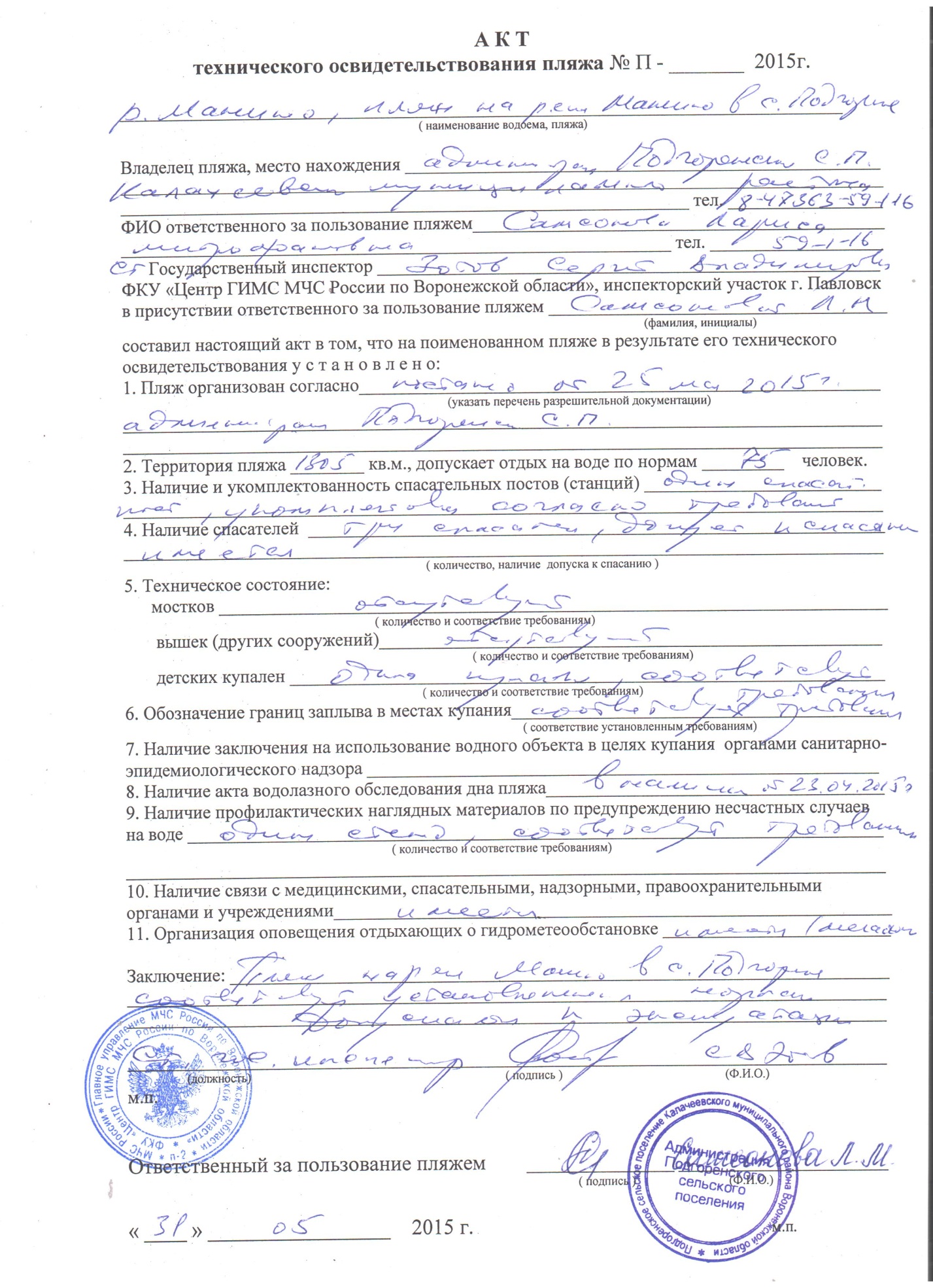 